ARMENIA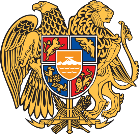 January 22, 201932nd Session of the UPR Working GroupReview of ChileArmenia warmly welcomes the delegation of Chile and thanks for the presentation today.We highly appreciate the drafting of National Human Rights Plan and recommend Chile to increase efforts in its effective implementation.We welcome the intention of the Government of Chile to ratify the Convention on the Non-Applicability of Statutory Limitations to War Crimes and Crimes against Humanity and recommend to do so in a short term.We commend the designation of the national human rights institution as the national mechanism for the prevention of torture and recommend to further enhance measures to combat torture and other inhuman or degrading treatment.In conclusion, we would like to thank Chile for excellent cooperation in the framework of Human Rights Council and wish all the success in the third UPR cycle.I thank you. 